		Memo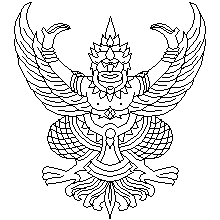 	     	        Date_____________________________	      Subject: Submission of the book for publication consideration with Chiang Mai University Press ---------------------------------------------------------------------------------------------------------------------------------Dear    Director, Office of Research Administration,   	I,-----------------------------------------------------------------------------------------------------------------,Faculty------------------------------------------------------Chiang Mai University/-------------------------------------------------------------intend to publish the book titled in ---------------------------------------------------------------------------------------------------------for publication consideration with Chiang Mai University Press, with the aims to  	               apply for the academic position. 	               disseminate the knowledge in general. I hereby submit the book in a total of ---------------------- copies and an application form for publication consideration to the Office of Research Administration as detailed in the attached documents.          Your kind consideration for relevant processing would be greatly appreciated. 					         (--------------------------------------------------------------------------)Application Form for Book Publication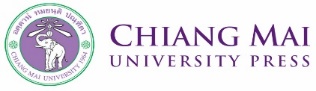 Chiang Mai University Press1. Book Title Thai.....................…………………………………………………….........…………………..........................……. English....................………………………...............….......………………………......................….…....…….In case of a translated book, fill in the followings. Translated from……….....………………....…………………………………………..….……...........................…......… Author……. .......................……………………………Publisher……….…...........….................………………........ Edition .......…………….……………………………….Year of Publication…….......…...............………............… Copyright Owner………………………….……………………………………………………….........................………..…. Translation Rights from the Copyright Owner (the Confirmation Letter Attached)……………………………………………………………………………………………………….................................………...… 2. Group/Author or Translator (The first name refers to the lead author making contact with the publisher.) 1. Name-Surname………………….............................…..............................................................................Office Address…………………………………………………….............................................................................. Telephone………………………..Mobile Phone………...........………....…Email…………..………….......……….Role:	 〇 Editor		〇 Lead Author               	〇 Co-authorPercent of work……………………………………………………………………………………………………………………….2. Name-Surname………………….............................…............................................................................Office Address……………………………………………………............................................................................ Telephone………………………..Mobile Phone……………….............…Email…………..….......……………….Role:	 〇 Editor		〇 Lead Author               	〇 Co-authorPercent of work……………………………………………………………………………………………………………………….3. Name-Surname………………….............................…..........................................................................Office Address…………………………………………………….......................................................................... Telephone………………………..Mobile Phone………........………....…Email…………..……….......………….Role:	 〇 Editor		〇 Lead Author               	〇 Co-authorPercent of work……………………………………………………………………………………………………………………….4.Name-Surname………………….............................…..........................................................................Office Address……………………………………………………......................................................................... Telephone………………………..Mobile Phone……………...........…....…Email…………..……...…………….Role:	 〇 Editor		〇 Lead Author               	〇 Co-author Percent of work………………………………………………………………………………………………………………...3.  Academic Disciplines〇	Physical Sciences〇	Biological Sciences〇	Science and Technology〇	Health Sciences〇	Social Sciences〇	Humanities〇	Others (Please specify)…………………………………………………...............……..4. Category	〇	Writing					〇	Translation〇	Basic Textbooks〇	Textbooks〇	Specialized Textbooks〇	External Reading〇	Reference Book〇	General Knowledge〇	Reading〇	Work Book〇	Case Studies〇	Collection of Articles〇	Handbook〇	Others (Please specify)…………………………………………………...............……..5. Book Details5.1 Highlights of the book …………………………………………………..………………………………………………………………………………………………………..………………………………………………………………………………………………..………………………………………………….………………………………………………………..……………………………………………………………….…………………………….....……………………….................................................................................................................................................................. 5.2 Are there any books with similar types or contents? If yes, give the following details. Book Title:………................................................Author:...................................................…………………
Publisher:……....................................................Year of Latest Publication:.....................................Book Title:………................................................Author:.................................………..................…………Publisher:……....................................................Year of Latest Publication:.....................................Book Title:………................................................Author:.................................................................……Publisher:……....................................................Year of Latest Publication:....................................5.3 Has this book ever been published for general sale before? 〇 Yes		〇 No If yes, please give additional details e.g. the publisher, edition, year of publication and distributor. ………………………………………………………………………………………………………………..…………………………………………………………………………………………………………….............................................................................................…….......5.4 Has this book ever received any fund/award? 〇 Yes		〇 No If yes, please give the details of the fund/award and year 
(Please attached acceptance documents from fund sources) 5.5 While submitting this book for a consideration by CMU Press, do you submit it to any other publisher for such consideration or have you ever submitted it to any other publisher? 〇 Yes, it is submitted to ………………....…Results of consideration………..............….…………… 〇 It is in the process of being submitted to…………………..dated…………..............……..……….〇 No 5.6 In case of the book ever published for general sale or received any award, who is the copyright owner?  ……………………………………………......................................………………………........................................………………… 5.7 What are the target groups of the book?……….........................................................................................………………............................................….............. ............................................………………………………….................................…...............................…........................ 5.8 Are there any courses in your university that use this book for classes? Course Title:…………...................... Number of Students per Academic Year:….................. Course Title:…………...................... Number of Students per Academic Year:….................. Course Title:…………...................... Number of Students per Academic Year:….................. 5.9 Are there any education institutions that are expected to use this book for their classes?Name of the Institution:……….................................................................................................. 
Course Title: …….................…… Number of Students per Academic Year:…...............................Name of the Institution:………............................................................................................................ Course Title: …….................…… Number of Students per Academic Year:…............................Name of the Institution:………............................................................................................................ Course Title: …….................…… Number of Students per Academic Year:…............................Name of the Institution:………............................................................................................................ Course Title: ……................…… Number of Students per Academic Year:….............................5.10 Is the author a lecturer or a co-lecturer in the courses that are expected to use this book for classes?  〇	Yes, Course Title:………………….........................……......................................................…….. 〇 	No 〇 	Used to teach in the courses in the Academic Year………................………….(Latest)5.11 The levels of the book: 〇 	General Reading 〇 	Junior High School 〇 	Senior High School 〇 	Undergraduate 〇	Postgraduate 〇	Others (Specify) .......………………………………………………………...….........…… 5.12 The volumes expected to be sold in three years:........................................Copies 5.13 Do you expect to use this book to apply for any academic position? 〇 	Application for the academic position……………………in the year of………………. 〇	No6. Contact Address…………………….........................................................................................……................….............................… ……………….........................................................................................………….................…....................………..Telephone……......…................................……Mobile Phone……......................…….............……................. E-mail Address…………………………………………...………………………………………............................................... 7. Names of experts for the contents of this book, both inside and outside the author’s institution (Please state at least 3 name lists.)Name: ……………………..................................Academic Position:...................................... Agency:……………………………...........……………………...........……………………............. 
Telephone: ..................................................…...E-mail Address:………..……….………...................…….. Name: ……………………..................................Academic Position:........................................ Agency:……………………………...........……………………...........……………………............................................... Telephone: ................................................……E-mail Address:………......................………..…………….. Name: ……………………..................................Academic Position:........................................ Agency:……………………………...........……………………...........……………………............................................... Telephone: ................................................……E-mail Address:……….....................………………..…….. Name: ……………………..................................Academic Position:........................................ Agency:……………………………...........……………………...........……………………............................................... Telephone: ................................................……E-mail Address:………..…...................…..……………….. Name: ……………………..................................Academic Position:........................................ Agency:……………………………...........……………………...........…………………….............................................. Telephone: ................................................……E-mail Address:………..……..................…………..…….. 8. Name of the copyright owner and recipient of copyright fees (In case of more than one copyright owner, please list all the names and the proportion of copyright fees.)……………….........................................................................................……………………………………..………….......................................................................................………………………………………….…….........................................................................................………………………..............................................................................................……………… 9. Requirement for the publication 〇	Hard Copy〇	Only E-book〇	Both Hard Copy and E-book 10. Copyright (Contents/Images)- Is the contents in the book copyrighted 〇      Yes (please specify)Title .....................................................................................................................................................Page .....................................................................................................................................................Copyright owner ...............................................................................................................................	(the Confirmation Letter Attached)〇     No- Is the images in the book copyrighted〇    Yes (please specify)Title .....................................................................................................................................................Page .....................................................................................................................................................Copyright owner ...............................................................................................................................	(the Confirmation Letter Attached)〇     No11. Other additional information (if any) …………………….........................................................................................…………………………………………………….........................................................................................……………………………………………………................................................................................................................................................................................................................... Remarks: The applicant acknowledges the terms and conditions of CMU Press regarding the copyright fees, and agree to transfer all the copyrights to CMU Press upon its approval for the publication. If the applicant withdraws the application during a consideration of CMU Press, the applicant agrees to pay any incurred damages to CMU Press. CMU Press shall only consider the completed work, which includes full contents and figures.CMU Press shall never consider the work with an infringement of copyright.  CMU Press does not allow to use any agency/funding logo on the book cover.Please attach the personal CV and lists of previously published books (if any). 	The author(s) hereby certify that the information above is true.             1)  Signature........................................................Lead Author                                                       (……………………………..........…………….)                  ...…....../....……......../....…....               2)  Signature........................................................Co-author                                                     (……………………………..........…………….)                  ...…....../....……......../....…....                3)  Signature........................................................Co-author                                                     (……………………………..........…………….)                  ...…....../....……......../....…....                 4)  Signature........................................................Co-author                                                            (……………………………..........…………….)                  ...…....../....……......../....….... 